KCL Neuroscience Society 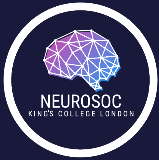 Neurosphere MagazineWriter’s Information PackageWe’re delighted that you’re keen to write an article for KCL’s Neuroscience Society. Before or after publication on the website, we might also share your article online through our digital magazine Neurosphere. Article OutlineBefore submitting an article, please send in an outline of the article you wish to write to our of our Editors (contact details below)Your outline will then be assessed, with any feedback for review returned to youA deadline will then be given to you for writing a draft of your article, along with an anticipated publication dateUsing the feedback, you can then start to draft your articleYour finished article may require further revision once submitted. 	Article Topic KCL neuroscience society welcomes a variety of article topics relating to the brain or studying neuroscience:Neuroscience research, either discovery science or clinical applicationImpact or relevance of neuroscience research on an aspect of societyAn issue of over-arching interest to the neuroscience, and wider scientific, communityA personal perspective/experience relevant to other students relating to neurosciencePublished articles will be sorted into the following categories on the website:Review articlea scientific article summarising the current understanding of a topic Commentary article a commentary on scientific practices/directionGuidance articleadvice and information for students on university and academia Wellbeing article a guidance article with a specific emphasis on mental wellbeing	Shortsa short-form informal/personal account of your experiences studying neuroscience or at kings /experience at king'sArticle ContentArticles should be written in the following wayArticles should be pitched towards 1st year undergraduate students; that is, assume A2 level knowledge and a basic understanding of biological principles, but not the topic at hand.Length is recommended to be 400+ wordsAll abbreviations should be written in full on the first mention, with the abbreviated form then given in parentheses. Exceptions are where abbreviated forms are part of everyday language, e.g. DNA, BBC, KCLAt least 2 references to journal articles should be given to support key claims in the article as an example of further reading on the topicCitations should be in Vancouver style; there are no upper limits to the number of citationsSubmitting Your ArticlePlease send your completed article outline to one of our editors:
	Daniel Shao: Daniel.shao@kcl.ac.uk	Hamaad Khan: Hamaad.Khan@kcl.ac.ukPlease also include your full name, course and if possible, a photograph.After PublicationOnce your article is published on the website, feel free to share it on social media to celebrate your writing! Tag us on Instagram @kclneurosoc 